COURSE INFORMATION SHEET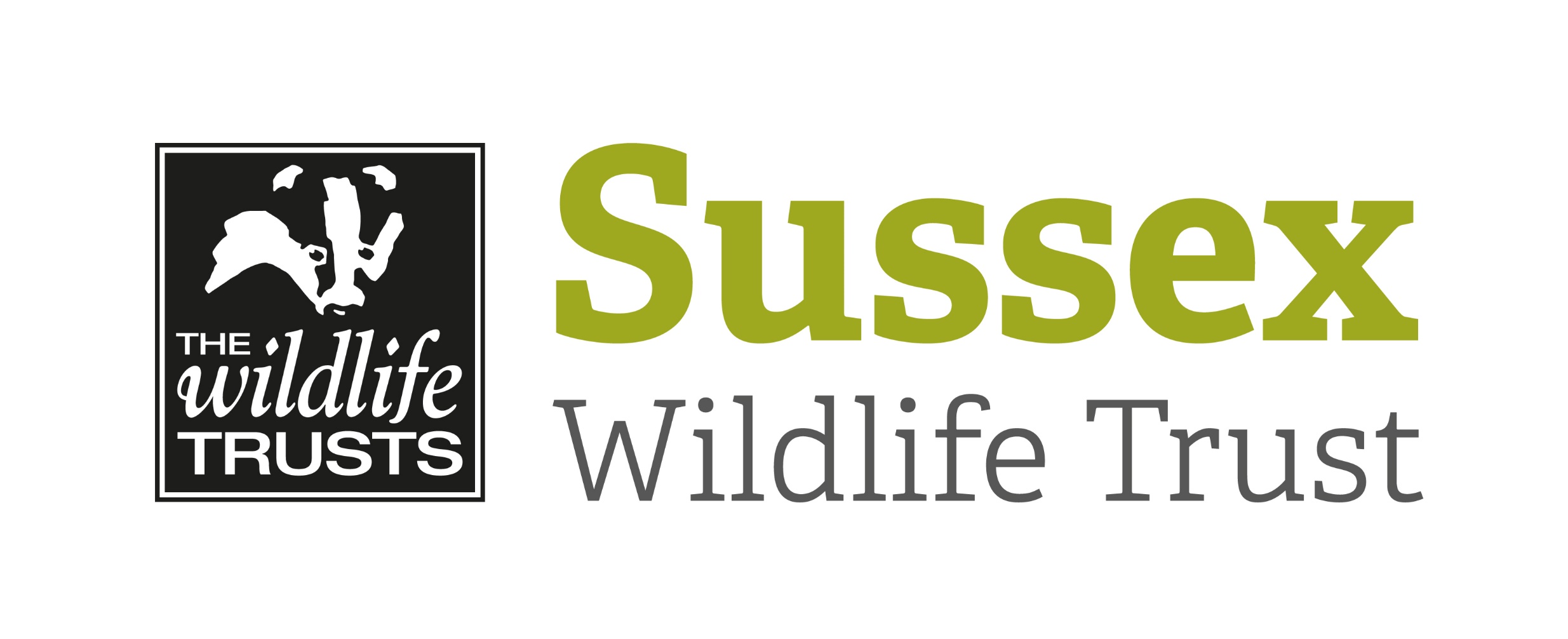 .  Course Title:  Introduction to HedgelayingCourse Title:  Introduction to HedgelayingCourse Title:  Introduction to HedgelayingDay/Date/Year:  Saturday 7 November 2020Start Time:  10amStart Time:  10amFinish Time:  3pmFinish Time:  3pmCourse Tutor:Tom SimpsonTom SimpsonTom SimpsonCourse description and subjects coveredHedgelaying is a traditional rural skill used to create a stock-proof field barrier and hedgerows are also an important habitat for many species of wildlife. Whether you have a large area of land or a relatively small garden the addition of a hedgerow can serve as an attractive, functional feature which will also benefit birds, insects, small mammals and many other species. In this practical one-day course Tom Simpson will introduce all aspects of hedge laying and teach the basic skills required to lay a hedge. We will identify suitable tree species and hedges, use traditional hand tools to grub-out, pleach, stake and bind a hedge.This course requires no previous knowledge or experience and is well suited to anyone wishing to try hedge-laying for the first. Hedgelaying is a traditional rural skill used to create a stock-proof field barrier and hedgerows are also an important habitat for many species of wildlife. Whether you have a large area of land or a relatively small garden the addition of a hedgerow can serve as an attractive, functional feature which will also benefit birds, insects, small mammals and many other species. In this practical one-day course Tom Simpson will introduce all aspects of hedge laying and teach the basic skills required to lay a hedge. We will identify suitable tree species and hedges, use traditional hand tools to grub-out, pleach, stake and bind a hedge.This course requires no previous knowledge or experience and is well suited to anyone wishing to try hedge-laying for the first. Hedgelaying is a traditional rural skill used to create a stock-proof field barrier and hedgerows are also an important habitat for many species of wildlife. Whether you have a large area of land or a relatively small garden the addition of a hedgerow can serve as an attractive, functional feature which will also benefit birds, insects, small mammals and many other species. In this practical one-day course Tom Simpson will introduce all aspects of hedge laying and teach the basic skills required to lay a hedge. We will identify suitable tree species and hedges, use traditional hand tools to grub-out, pleach, stake and bind a hedge.This course requires no previous knowledge or experience and is well suited to anyone wishing to try hedge-laying for the first. Meeting point / Venue:The venue Roll’s Field, Tinsley Green is near Gatwick Airport. Full directions and a map to the parking area will be sent out on booking. The venue Roll’s Field, Tinsley Green is near Gatwick Airport. Full directions and a map to the parking area will be sent out on booking. The venue Roll’s Field, Tinsley Green is near Gatwick Airport. Full directions and a map to the parking area will be sent out on booking. Other sites to be visited:Roll’s Field. Roll’s Field. Roll’s Field. What to bring:Bring a packed lunch and drink. Appropriate outdoor clothing and footwear Sun tan lotion / hat / waterproofs depending on weather!Bring a packed lunch and drink. Appropriate outdoor clothing and footwear Sun tan lotion / hat / waterproofs depending on weather!Bring a packed lunch and drink. Appropriate outdoor clothing and footwear Sun tan lotion / hat / waterproofs depending on weather!Other Information:Portaloo on site.Teas and coffees will be provided. Portaloo on site.Teas and coffees will be provided. Portaloo on site.Teas and coffees will be provided. Public Transport:  Nearest bus stop is Forge Wood in Tinsley Green.  Contact Traveline for bus services at www.travelinesoutheast.org.ukNearest bus stop is Forge Wood in Tinsley Green.  Contact Traveline for bus services at www.travelinesoutheast.org.ukNearest bus stop is Forge Wood in Tinsley Green.  Contact Traveline for bus services at www.travelinesoutheast.org.ukAccessibility: e.g. Terrain, Walking distance, stiles etc.Walking up to 10 mins from the car park. Walking up to 10 mins from the car park. Walking up to 10 mins from the car park. 